Vocabulary: Critter Count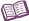 VocabularyArray – a rectangular arrangement of objects into rows and columns.Commutative property – a property that states that changing the order of numbers in an operation does not change the result.The commutative property is true for addition and multiplication. For example, 3 + 4 = 7, and 4 + 3 = 7.For example, 3 × 4 = 12, and 4 × 3 = 12.The commutative property does not apply to subtraction or division.Factor – any of the numbers being multiplied together in a multiplication expression.For example, in the expression 4 × 3, 4 and 3 are factors.“Factors” can also refer to whole numbers that can be divided into another whole number with no remainder.For example, the factors of 12 are 1, 2, 3, 4, 6, and 12.Multiple – the product of a given number and another whole number.For example, the multiples of 4 are 4, 8, 12, 16, 20, 24, and so on.Multiplication – repeated addition of a number.The multiplication symbol is × or •.For example, 3 × 4 means 4 + 4 + 4, or 12.Product – the answer to a multiplication problem.For example, the product of 3 × 4 is 12.